\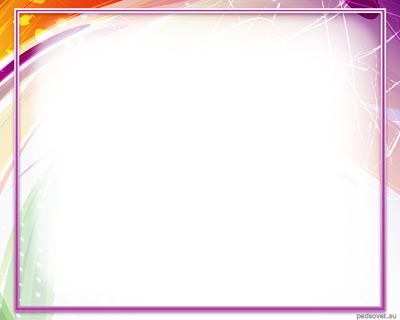 УМНИКИ И УМНИЦЫ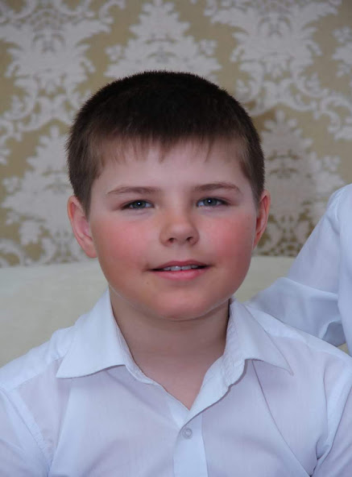 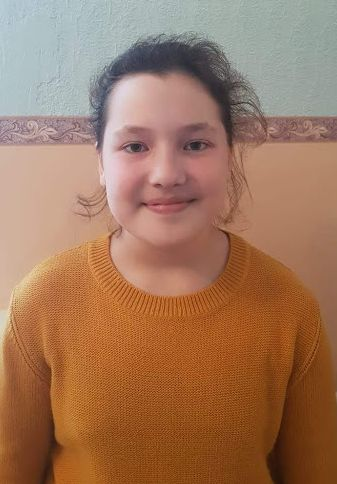 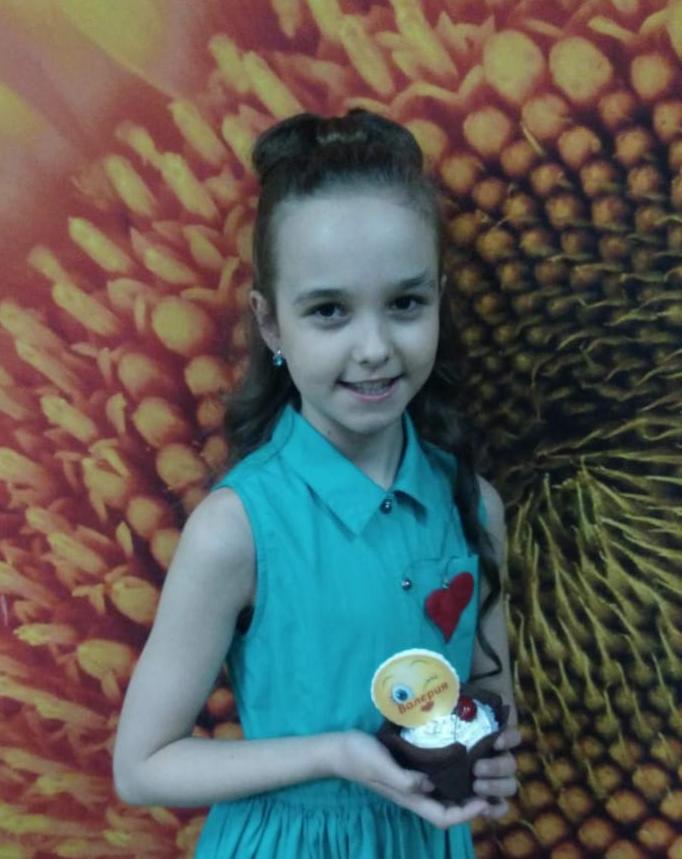 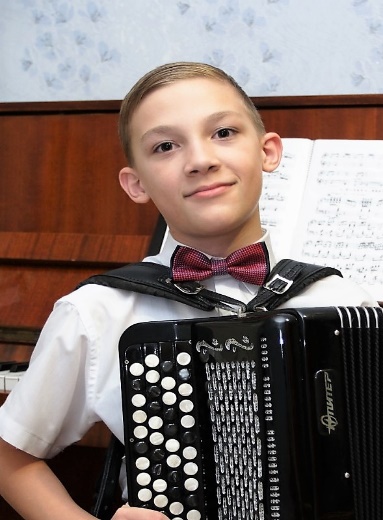 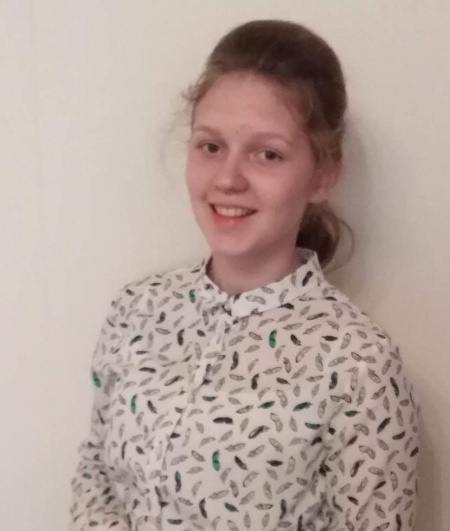 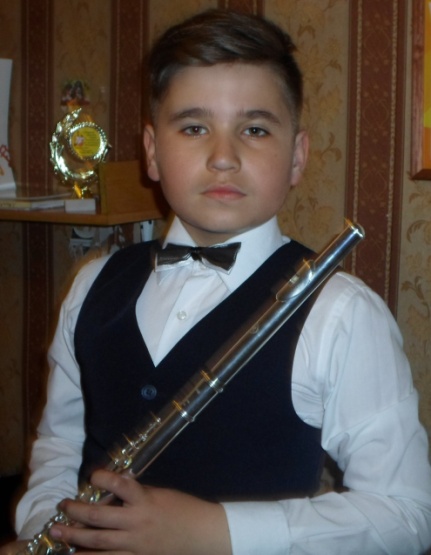 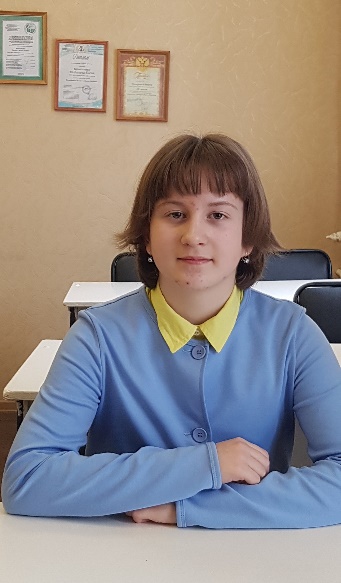 